ФИО: Горшкова Валентина Андреевна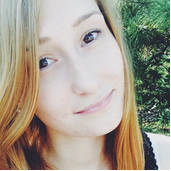 Образование 2011-2015г. – Дальневосточный Государственный Университет Путей СообщенияКафедра «Общая, юридическая и инженерная психология»Специальность: Психолог, преподаватель психологииФорма обучения: очнаяТема дипломной работы – «Страхи и их влияние на образовательный процесс»Профессиональный опыт – 

2016 год ООО «Лига Транс» Должность: Психолог2017 год – настоящее время НОУ ДПО «РИПО»Должность: Педагог дополнительного образования, Заместитель директораАНО «ЦДО Калининград»Должность: Педагог дополнительного образования, ДиректорЗанималась интерпретацией и проведением методик, участвовала в конференциях: 1. Межвузовская студенческая научная конференция «Научно-техническому и социально-экономическому развитию Дальнего Востока России - инновации молодых», Хабаровск, 20132. 71-ая внутривузовская студенческая научная конференция, секция кафедры «Общая, юридическая и инженерная психология», ДВГУПС, Хабаровск, 20133. 72-я внутривузовская студенческая научная конференция, секция кафедры «Общая, юридическая и инженерная психология», ДВГУПС, Хабаровск, 20144. 73-ая внутривузовская студенческая научная конференция, секция кафедры «Общая, юридическая и инженерная психология», ДВГУПС, Хабаровск, 20155. Внутривузовский конкурс студенческих научных работ, ДВГУПС, Хабаровск, 20156. Конкурс студенческих научных работ в области психологии и педагогики Хабаровского краевого открытого фестиваля «Студенческая весна – 2015», Хабаровск, 20157. Первая Дальневосточная региональная студенческая олимпиада (ДРСО-1) по психологическому образованию «Метакомпетенции в профессиональной деятельности психолога», Владивосток, 2015А также некоторые публикации: 1. Информационные модели адаптации личности в социуме /Горшкова В.А., Шуколович В.В., Савин С.З., Левкова Е.А. //Научно-техническому и социально-экономическому развитию Дальнего Востока России - инновации молодых: тез. докл. межвуз. студенческой науч. конф. В 2 т //под ред., А.З. Ткаченко. - Хабаровск: Изд-во ДВГУПС, 2013. - С. 171-1722. Дифференциация особенностей страхов и их влияние на образовательный процесс / Горшкова В.А., Левкова Е.А., Пинчуков П.С., Власьевский С.В. // Профориентация: вопросы теории и практики: сб. науч. тр. под ред. М.В. Сокольской. – Хабаровск: Изд-во ДВГУПС, 2015.3. Проект развития метакомпетенций в области профессиональной надежности оператора подвижного состава будущего психолога системы железнодорожного транспорта / В.А. Горшкова, Е.А. Песцова, И.Р. Шеломенцев, В.В. Шуколович // сб. материалов I Дальневосточной региональной олимпиады студентов-психологов «Метакомпетенции в работе психолога». – Владивосток, 2015.Дополнительная информация - знание иностранных языков (5 лет в школе иностранного языка и неоконченное второе высшее по специальности «Английский язык в деловых коммуникациях»), знание основ кадрового делопроизводства и психологического консультирования; умение работать с большим объемом информации, посещение различных семинаров, мастер-классов и лекций, например: «Надситуативное мышление как основа творческого мышления» (М.М. Кашапов), « Развитие метакомпетенций: кросс-технологии ситуационного центра в решении малоструктурированных, междисциплинарных проблем». Также награждена особым знаком за успехи в учении и научной деятельности от Министерства Транспорта Российской Федерации, 2015г.